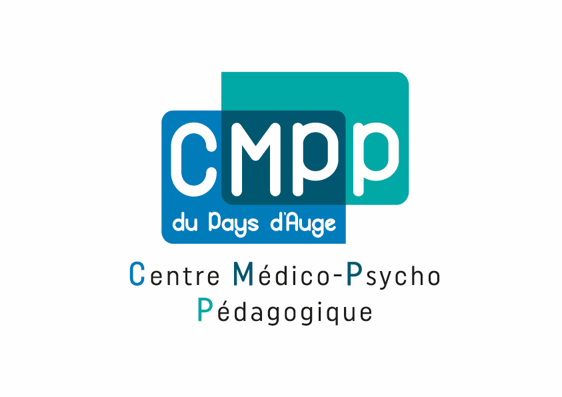 L’APDEAPA - Association pour la Promotion du Développement de l’Enfant et de l’Adolescent du Pays d’Auge recrute pour le CMPP du Pays d’Auge :UN(E) PSYCHOLOGUE Contrat à durée indéterminéeTemps de travail : 50 % de tempsPossibilité de pourvoir le poste à compter du 1er avril 2023Intitulé du postePsychologue-Psychothérapeute au Centre Médico-Psycho-Pédagogique de Lisieux situé au 26 rue Aristide Briand 14100 Lisieux.Compétences requisesTitulaire d’un Diplôme d’Etudes Supérieures Spécialisées (D.E.S.S.) ou d’un master 2Ensemble des qualités requises par le code de déontologie des psychologuesLe ou la candidate devra être psychothérapeute ou dans le projet de se former à la psychothérapie pour réaliser des prises en charge individuelles ou parent(s)/enfant, familiales ou groupales d’inspiration psychanalytiquesExpérience d’au moins 3 ans à 5 ans auprès d’enfants, d’adolescents et des famillesPrésence souhaitée le Mardi matinContexteLe CMPP est un établissement médico-social de consultation, de diagnostic et de soins ambulatoires recevant des enfants et adolescents souffrant de difficultés psychoaffectives et/ou d’apprentissages, ainsi que leur famille. Le psychologue-psychothérapeute exerce sous la responsabilité du Médecin Directeur et intervient dans le cadre d’un projet défini en concertation avec les différents membres de l’équipe pluridisciplinaire.En tant que membre de l’équipe, le psychologue est associé aux reflexions institutionnelles et aux décisions collégiales.Missions et contenu du posteFonctions de psychothérapeute d’enfants et d’adolecents :La psychologue sera amenée à prendre en charge des enfants ou des adolescents une à deux fois par semaine en psychothérapie.Fonctions de premier consultant et référent famille :Il reçoit en première intention et étudie les demandes de soin. Il propose (et effectue éventuellement) des bilans et oriente si besoin l’enfant et sa famille en fonction de la demande et/ou de la problématique vers des soins spécialisés. Rémunération Conditions d’embauche et salariales de la convention collective du 15 mars 1966 Merci d’adresser lettre de motivation et CV de préférence avant le 15 mars 2023 à :Mme Piel-Desruisseaux,Présidente de l’association APDEAPA26 rue Aristide Briand14100 Lisieuxcontact@cmpp-lisieux.fr